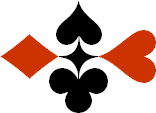 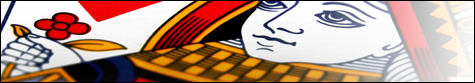 Serie 06 boekje 02 – West opent Zwakke 2Bied beide handen © Bridge Office Auteur: Thijs Op het Roodt

U bent altijd West en uw partner is Oost.Indien niet anders vermeld passen Noord en Zuid.Is het spelnummer rood dan bent u kwetsbaar.Wanneer oost of west past, is de bieding afgelopen.Na het eerste boekje vonden de cursisten dit zo leuk, dat ik maar de stoute schoenen heb aangetrokken en meerdere van deze boekjes ben gaan schrijven.

Het enthousiasme van de cursisten heeft mij doen besluiten om deze boekjes gratis aan iedereen die ze wil hebben, beschikbaar te stellen.

Ik heb bewust in eerste instantie geen antwoorden bij de boekjes gemaakt. Maar op veler verzoek toch met antwoorden.Ik zou het waarderen, wanneer u mijn copyright zou laten staan.

Mocht u aan of opmerkingen hebben, laat het mij dan weten.Ik wens u veel plezier met deze boekjes.
1♠9Noord

West     OostZuid♠AHB102AHB102♥94Noord

West     OostZuid♥10861086♦HV10532Noord

West     OostZuid♦6464♣HV98Noord

West     OostZuid♣107610761010888
Bieding West

Bieding West
Bieding Oost
Bieding Oost
Bieding Oost
11223344556677889910102♠AV9854Noord

West     OostZuid♠7272♥106Noord

West     OostZuid♥VB92VB92♦83Noord

West     OostZuid♦AVB92AVB92♣H95Noord

West     OostZuid♣10610699101010
Bieding West

Bieding West
Bieding Oost
Bieding Oost
Bieding Oost
11223344556677889910103♠5Noord

West     OostZuid♠V84V84♥VB10532Noord

West     OostZuid♥H4H4♦B3Noord

West     OostZuid♦9654296542♣ AB75Noord

West     OostZuid♣H42H4299888
Bieding West

Bieding West
Bieding Oost
Bieding Oost
Bieding Oost
11223344556677889910104♠1096Noord

West     OostZuid♠AV5AV5♥H9Noord

West     OostZuid♥1065210652♦AB10432Noord

West     OostZuid♦H95H95♣B5Noord

West     OostZuid♣H107H10799121212
Bieding West

Bieding West
Bieding Oost
Bieding Oost
Bieding Oost
11223344556677889910105♠A32Noord

West     OostZuid♠H10H10♥AH10842Noord

West     OostZuid♥V7653V7653♦-Noord

West     OostZuid♦V10752V10752♣9863Noord

West     OostZuid♣HH1111101010
Bieding West

Bieding West
Bieding Oost
Bieding Oost
Bieding Oost
11223344556677889910106♠HV8732Noord

West     OostZuid♠B106B106♥VB5Noord

West     OostZuid♥A84A84♦75Noord

West     OostZuid♦B986B986♣B5Noord

West     OostZuid♣A96A9699101010
Bieding West

Bieding West
Bieding Oost
Bieding Oost
Bieding Oost
11223344556677889910107♠H10Noord

West     OostZuid♠A9863A9863♥94Noord

West     OostZuid♥88♦AV10865Noord

West     OostZuid♦HB72HB72♣V96Noord

West     OostZuid♣B75B751111999
Bieding West

Bieding West
Bieding Oost
Bieding Oost
Bieding Oost
11223344556677889910108♠AVB1053Noord

West     OostZuid♠8484♥H93Noord

West     OostZuid♥765765♦6Noord

West     OostZuid♦A104A104♣B109Noord

West     OostZuid♣AV863AV8631111101010
Bieding West

Bieding West
Bieding Oost
Bieding Oost
Bieding Oost
11223344556677889910109♠V32Noord

West     OostZuid♠B1076B1076♥H3Noord

West     OostZuid♥98659865♦VB9752Noord

West     OostZuid♦6363♣V10Noord

West     OostZuid♣AHBAHB1010999
Bieding West

Bieding West
Bieding Oost
Bieding Oost
Bieding Oost
112233445566778899101010♠H5Noord

West     OostZuid♠V632V632♥2Noord

West     OostZuid♥H98H98♦AHB962Noord

West     OostZuid♦853853♣9874Noord

West     OostZuid♣V63V631111777
Bieding West

Bieding West
Bieding Oost
Bieding Oost
Bieding Oost
1122334455667788991010